УВАЖАЕМЫЕ КОЛЛЕГИ!Традиционная февральская международная научно-практическая конференция «Журналистика в 2018 году: творчество, профессия, индустрия» посвящена современным проблемам теории и практики журналистики. Срок проведения: 6-8 февраля 2019 года. Предлагаемая программа работы секций и круглых столовСЕКЦИИГазеты и журналы в условиях трансформации медиасистемы Руководитель – О. В. Смирнова, ученый секретарь – Т. В. Яковлева. E-mail: tizgarsheva@mail.ruКонтент-стратегии российских СМИ Руководитель – Т. И. Фролова, ученый секретарь – Е. А. Стрига.E-mail: t_frolova@bk.ruОтветственность журналиста в современной России: декларации и реальность Руководители – Г. В. Лазутина, И. А. Панкеев, ученый секретарь – И. Н. Денисова. E-mail: galvik34@mail.ruПрофессиональное журналистское творчество: современные формы и методы Руководители – В. В. Тулупов, А. А. Тертычный, ученый секретарь – А. С. Бугаева. E-mail: as_t90@mail.ruРепрезентация реальности в телерадиоэфире-2018: темы, проблемы, формыРуководители – Г. Г. Щепилова, Л. Ю. Малькова, ученый секретарь – О. В. Тихонова. E-mail: tihonovao@list.ruАктуальные тенденции развития визуальной коммуникацииРуководитель – О. А. Бакулин, ученый секретарь – Е. О. Васильева. E-mail: obakulin@yandex.ruПерспективные подходы к обучению журналистовРуководители – Е. Л. Вартанова, М. М. Лукина, ученый секретарь – М. А. Крашенинникова. E-mail: mashagarnova@gmail.comПреподавание журналистики как профессия Руководитель – С. Г. Корконосенко, ученый секретарь – З. Ф. Хубецова. E-mail: sk401@mail.ru, socjur@mail.ru Отечественная теория медиа: пути формирования целостной структурыРуководители – Е. Л. Вартанова, М. В. Шкондин, ученый секретарь – А. Н. Гуреева. E-mail: gureevaan@gmail.com
Медиапотребление «цифровой молодежи» в России: к разработке теоретических рамок медиаисследования / Media Consumption of Digital Youth in Russia: Defining Theoretical Framework Руководитель – Д. В. Дунас, ученый секретарь – Э. В. Самородова. E-mail: dunas.denis@smi.msu.ruНовые медиа и теория коммуникации: актуальные исследованияРуководитель – И. И. Засурский, ученый секретарь – Д. В. Соколова. E-mail: darina0306@gmail.comДинамика бизнес-моделей медиа в цифровой средеРуководитель – Е. Л. Вартанова, ученый секретарь – Д. М. Вьюгина. E-mail: danya_vyugina@mail.ruСвязи с общественностью и реклама в медиатизированном обществеРуководитель – В. М. Горохов, ученый секретарь – С. В. Кравченко. E-mail: reklama202@mail.ruСоциология массовых коммуникацийРуководитель – В. П. Коломиец.E-mail: kafsoc@yandex.ru СМИ и гендер Руководитель – О. В. Смирнова, ученый секретарь – В. Н. Бойко.E-mail: vera.efimowich@yandex.ruМедиапсихология и проблемы современной журналистики Руководитель – Е. Е. Пронина, ученый секретарь – О. С. Воробьева.E-mail: pronina.elena@gmail.comМедиасистемы в странах СНГРуководитель – Е. Л. Вартанова, ученый секретарь – А. Н. Гуреева.E-mail: gureevaan@gmail.comЗарубежные массмедиа: проблемы, вызовы, перспективы Научный руководитель – Я. Н. Засурский, руководитель – Г. В. Прутцков, ученый секретарь – Г. С. Филаткина.E-mail: geliafilatkina@gmail.comДиффузия редакторских компетенций в медиаРуководитель – О. Р. Лащук, ученый секретарь – С. Ю. Сидорова.E-mail: olgafl@yandex.ruВозможности современной медиаречи Руководитель – В. В. Славкин, ученый секретарь – М. М. Груздева. E-mail: vladimir-slavkin@yandex.ruСовременная медиастилистикаРуководитель – Н. И. Клушина, ученый секретарь – М. А. Васильченко.E-mail: nklushina@mail.ru Диалог, спор, дискуссия в литературно-художественной критике: традиционное и новоеРуководитель – О. Н. Купцова, ученый секретарь – О. Л. Довгий. E-mail: okouptsova@yandex.ruЛитературный процесс и журналистика в России XVIII –начала ХХ в.: новые материалы и интерпретацииРуководители – Е. И. Орлова, Л. П. Громова, ученый секретарь – Е. В. Сартаков.  E-mail: ruslit.msu@yandex.ruПресса России в годы Гражданской войныРуководитель – О. Д. Минаева, ученый секретарь – А. В. Фомичева.  E-mail: ominaeva@yandex.ruКРУГЛЫЕ СТОЛЫДесятые Грушинские чтения на МоховойВедущие – М. Е. Аникина, В. М. Хруль.E-mail: grushin.readings@gmail.com Местные СМИ: ресурсы развитияВедущие – О. А. Воронова, Н. А. Чернышова.E-mail: zepochka@yandex.ruЖурналистика как объект академических исследований: медиареальность как фактор интеллектуализации обществаВедущие – О. В. Смирнова, Л. Г. Свитич, М. В. Шкондин. E-mail: skond@mail.ru Этническое медиапространство: условия и факторы оптимизацииВедущие – М. В. Шкондин, А. А. Гладкова.E-mail: gladkova_a@list.ruСоциальные проекты СМИ Ведущая – Т. И. Фролова E-mail: t_frolova@bk.ruЭкономический рост медиаиндустрии на фоне стагнации в экономике: ключевые факторы Ведущая – Е. Л. Вартанова.E-mail: danya_vyugina@mail.ruМедиаобразовательные практики в современной России: субъектно-объектные подходы 
Ведущие – Е. Л. Вартанова, М. Е. Аникина.E-mail: maria-anikina@yandex.ru Электронная наука: трансформация научной коммуникации под влиянием новых медиаВедущий – И. И. Засурский. E-mail: darina0306@gmail.comФедеральный канал для детей и юношества «Карусель»: миссия, возможности, перспективыВедущие – С. Я. Долинина, Е. В. Аверина.E-mail: 9166086675@mail.ruИнформационная радиожурналистика в 2018 году: проблемы и перспективыВедущий – Л. Д. Болотова.E-mail: tihonovao@list.ruСлово в эфире. Теория и практика устных медиа: диалог индустрии и науки (лингвистики)Ведущие – И. А. Вещикова, Н. Н. Василькова.E-mail: irinavmgu@gmail.com Медиасфера как фактор художественной культуры Ведущая – М. Л. Князева. E-mail: mlknyazeva@mail.ruВ рамках конференции состоится заседание Учебно-методического Совета по журналистике.В программе возможны изменения, следите за объявлениями на официальном сайте факультета журналистики http://www.journ.msu.ru.Заявка на участие в конференции, на поселение нуждающихся в жилье и тезисы (1 страница, 14 кегль, одинарный интервал, шрифт Times New Roman) присылаются не позднее 1 ноября 2018 г. на электронный адрес руководителя или ученого секретаря секции с копией на адрес Оргкомитета конференции (journ_konf@mail.ru). Тема письма – «Журналистика в 2018 году». В заявке необходимо указывать Ф.И.О. полностью, должность, место работы, ученую степень, звание, контактные телефоны, потребность в жилье. Тезисы докладов, не соответствующие тематике конференции, приниматься не будут. С проектом программы конференции можно будет ознакомиться на сайте факультета журналистики МГУ. Для участников конференции предусматривается вступительный взнос в сумме 1000 рублей. Поселение иногородних в общежитие МГУ – не ранее 6 февраля. Стоимость проживания – 1200 рублей в сутки.Председатель Оргкомитета конференциидекан факультета журналистики МГУимени М. В. Ломоносова,член-корреспондент РАО,профессор, д.ф.н.                                                                                         Е. Л. ВартановаНаш адрес: 125009, Москва, ул. Моховая, 9, факультет журналистики МГУ, комн. 330-331. Оргкомитет конференции.Телефон: 8 (495) 629-44-04Телефон/факс: 8 (495) 629-38-19Электронный адрес Оргкомитета конференции – journ_konf@mail.ruПРИЛОЖЕНИЕПравила рецензирования научных трудовЭкспертиза тезисов выступлений на конференции введена на факультете журналистике МГУ не для коррекции политической или научной позиции авторов. Задача экспертов – определить, соответствуют ли предлагаемые доклады теме конференции, и выявить степень их научной состоятельности. Научная состоятельность предполагает научную новизну работы, обоснованность концепции работы, самостоятельность и методологическую проработанность проведенного исследования, убедительность аргументов, четкость построения текста, грамотность и ясность изложения.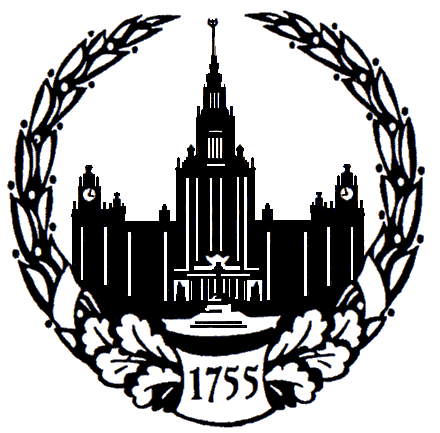 МОСКОВСКИЙГОСУДАРСТВЕННЫЙ УНИВЕРСИТЕТимени М.В. ЛОМОНОСОВА(МГУ)ФАКУЛЬТЕТ ЖУРНАЛИСТИКИМосква, ул. Моховая, д. 9, 125009Телефон: (495) 629-74-35, Факс: (495) 629-49-54___________№___________